Приложение к Порядку,утвержденному решением Советагородского округа город Салават Республики БашкортостанМЕТОДИКАрасчета размера прироста и суммы компенсации в связи с необходимостью соблюдения установленных ограничений роста совокупной платы граждан за коммунальные услуги в 2013 году1. Для расчета размера прироста совокупной платы граждан при отсутствии индивидуальных и общих (квартирных) приборов учета в жилых помещениях, используется формула:Р 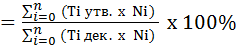   где:    	Р – прирост совокупной платы за потребленные в жилом помещении (индивидуальном доме) коммунальные ресурсы в сопоставимых условиях. Тi утв. - тариф, утвержденный Госкомитетом PБ по тарифам на соответствующий коммунальный ресурс с 1 июля 2013 года (информация с сайта Госкомитета PБ о тарифах);Тi дек. - тариф, установленный Госкомитетом PБ по тарифам по состоянию на декабрь 2012 года (информация с сайта Госкомитета PБ по тарифам);Ni - норматив потребления соответствующего коммунального ресурса на месяц, за который осуществляется расчет компенсации, с учетом количества проживающих.Если прирост совокупной платы граждан за коммунальные услуги с 1 июля 2013 года больше 12 % по сравнению с уровнем платы за декабрь 2012 года в сопоставимых условиях (при преобладании в структуре совокупного платежа населения платы за услуги электроснабжения и газоснабжения - 15%) то для такого жилого помещения (индивидуального жилого дома) начисляется компенсация платежей граждан за коммунальные услуги в связи с необходимостью соблюдения ограничений роста совокупной платы за коммунальные услуги.2.  Для расчета суммы компенсации при отсутствии индивидуальных и общих (квартирных) приборов учета в жилых помещениях (индивидуальных домах), используется формула:S ) — )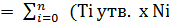 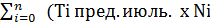 S – сумма компенсации за потребленные в жилом помещении (индивидуальном доме)  коммунальные ресурсы в сопоставимых условиях; Тi утв. - тариф, утвержденный Госкомитетом PБ по тарифам на соответствующий коммунальный ресурс с 1 июля 2013 года (информация с сайта Госкомитета PБ о тарифах);Тi пред. июль. - тариф, рассчитанный с учетом предельного уровня роста тарифов на соответствующий коммунальный ресурс, с 1 июля 2013 года (информация с сайта Госкомитета PБ по тарифам);Ni - норматив потребления соответствующего коммунального ресурса на месяц, за который осуществляется расчет компенсации, с учетом количества проживающих.3. Для расчета размера прироста совокупной платы граждан при наличии индивидуальных и общих (квартирных) приборов учета в жилых помещениях, используется формула: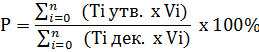 где:    	Р – прирост совокупной платы за потребленные в жилом помещении (индивидуальном доме) коммунальные ресурсы в сопоставимых условиях; Тi утв. - тариф, утвержденный Госкомитетом PБ по тарифам на соответствующий коммунальный ресурс с 1 июля 2013 года (информация с сайта Госкомитета PБ о тарифах);Тi дек. – тариф, установленный Госкомитетом PБ по тарифам по состоянию на декабрь 2012 года (информация с сайта Госкомитета PБ по тарифам);Vi – объем коммунального ресурса, фактически потребленный за расчетный период в жилом помещении, определенный по показанию индивидуального прибора учета.Если прирост совокупной платы граждан за коммунальные услуги с 1 июля 2013 года больше 12 % по сравнению с уровнем платы за декабрь 2012 года в сопоставимых условиях (при преобладании в структуре совокупного платежа населения платы за услуги электроснабжения и газоснабжения - 15%) то для такого жилого помещения (индивидуального жилого дома) начисляется компенсация платежей граждан за коммунальные услуги в связи с необходимостью соблюдения ограничений роста совокупной платы за коммунальные услуги.4. Для расчета суммы компенсации при наличии индивидуальных и общих (квартирных) приборов учета в жилых помещениях, используется формула:S ) — )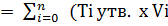 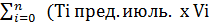 S – сумма компенсации за потребленные в жилом помещении (индивидуальном доме) коммунальные ресурсы в сопоставимых условиях; Тi утв. – тариф, утвержденный Госкомитетом PБ по тарифам на соответствующий коммунальный ресурс с 1 июля 2013 года (информация с сайта Госкомитета PБ о тарифах);Тi пред. июль. –  тариф, рассчитанный с учетом предельного уровня роста тарифов на соответствующий коммунальный ресурс, с 1 июля 2013 года (информация с сайта Госкомитета PБ по тарифам);Vi - объем коммунального ресурса, фактически потребленный за расчетный период в жилом помещении, определенный по показанию индивидуального прибора учета.При наличии причин, препятствующих прохождению платежей через организации, осуществляющие управление многоквартирными домами, (банкротство, ликвидация, арест счетов и т.д.), предлагается рассматривать возможность заключения трехсторонних соглашений (договоров) по согласию сторон, предусматривающих перечислении компенсации непосредственно ресурсоснабжающей организации.